Styrelsen informerar: 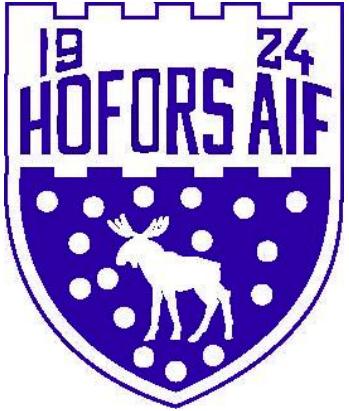 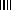 Vi kan konstatera att augusti varit en månad med många aktiviteter för HAIF. Förutom träningar o matcher så har det också varit en hundtävling som vi kört kiosk och parkering på, ”haif-dagarna” (som blev en vecka) och ett sammandrag för 7 åringar som spelar 3 mot 3. Vi tog emot 50 st. lag på ett soldränkt Stålringen och det var 78 matcher som spelades. Ett stort tack till alla som på något sätt bidragit till att dessa extra aktiviteter kunde genomföras.På det ungdomsmöte som hölls i veckan kom det upp önskemål om att köpa in en del saker. Det är beställt:Konhållare, slalompinnar med hållare för konstgräs, taktiktavlor. Vi ska också beställa inomhusdiskus och spjut.Vi ska stämma av hur det ser ut med inomhusbollar innan den säsongen startar.Vi ser över utomhusbollarna till nästa säsong! På mötet informerades det också om att det är ledare som slutar, och det är såklart tråkigt. Vi har full förståelse för att en ledare slutar. Vi får påbörja sökandet av nya ledare så att vi kan erbjuda alla som vill spela fotboll ett lag att spela i. Vi uppskattar om vi alla hjälps åt att fundera namn som skulle vara intressanta att få med i föreningen och kring våra lag. Under hösten kommer en ledarrekryteringsplan att arbetas fram. Vår förhoppning är att ett förslag för er att ta del av ska vara klart i september. Ni kommer att ges möjlighet att komma med åsikter och förslag innan den ”spikas”.I måndags träffades HAIF, HHC, HIBK och TIF på ett samsysnmöte. Alla föreningar är överens om att samsyn handlar om att föreningarna och våra ledare ska samarbeta när det gäller barn och ungdomar som vill utöva fler idrotter under säsongerna. Att i det längsta undvika krockar i träningstider/dagar, att tydligt uttala att det är ok att träna andra idrotter, o att man ändå får vara med på matcher o cuper.Hofors AIF uppmuntrar barn och ungdomar till att utöva fler idrotter och ber våra ledare att kommunicera med ledarna i den eller de idrotter som är berörda.  Skulle det mot förmodan uppstå problem så hjälps vi åt att lösa dem med god kommunikation med spelare, föräldrar och ledare.Hofors AIF följer de riktlinjer som dokumentet SAMSYN Gästrikland påvisar. Nästa samsynsträff är den 21/10, då är också SISU inbjuden. Ledare som är intresserade att vara med är varmt välkommen!Föreläsningen med Jonas Eriksson var välbesökt och det var roligt att se att vi var ett gäng från HAIF som var där. Han hade många klokheter att dela med sig av och kanske de viktigaste var att HA KUL, möta alla personer med ett leende och visa respekt för varandra.Det är ett par veckor kvar av   utomhussäsongen för både fotboll och friidrott och hjälps vi åt att inspirera o peppa varandra och våra aktiva igenom den här hösten!Nästa styrelsemöte är den 29/9, vi tar gärna emot tips och idéer på hur vi kan utveckla och förbättra vår verksamhet. Kontakta Johanna Grönlund 070–5120735! (Nästa vecka kan jag vara svår att få tag på då jag åker till Färöarna och ska kolla på fotboll.) Vi gör vårt bästa för att hålla er uppdaterade på vad som händer i HAIF (det som vi vet och är delaktiga i). Det här nyhetsbrevet är en kanal, FB och instagram andra sätt att kommunicera. Är det något ni är osäkra på eller undrar över att kontakta någon i styrelsen så kanske vi kan bringa klarhet, men det är inga garantier!Ha en fin helg och möt alla med ett leende!Mvh Styrelsen/Johanna GrönlundH	HjärtaA	I	InspirationF	Framtid